	                                                                                                       Załącznik Nr 3do Zarządzenia nr 55/16                                                                                                                          z dnia 11 sierpnia 2016FORMULARZ OFERTYZamawiający: Województwo Podkarpackie / Urząd Marszałkowski Województwa Podkarpackiego w Rzeszowieodpowiadając na zaproszenie do składania ofert na realizację zadania:……………………………………………………………………………………………….Oferujemy wykonanie usługi/dostawy/roboty budowlanej będącej przedmiotem zamówienia, zgodnie z wymogami opisu przedmiotu zamówienia, za kwotę 
w wysokości:brutto: ..	 zł,	słownie:………………………………………………………Termin realizacji zamówienia:	Termin gwarancji:	.Oświadczamy, iż posiadamy uprawnienia do wykonywania działalności objętej przedmiotem zamówienia oraz dysponujemy potencjałem technicznym i osobowym umożliwiającym realizację zamówienia.Oświadczamy, iż znajdujemy się w sytuacji ekonomicznej i finansowej umożliwiającej wykonanie zamówienia.Oświadczamy, że zobowiązujemy się wykonać zamówienie zgodnie z opisem przedmiotu zamówienia oraz zgodnie z przedstawioną ofertą.(data, podpis Wykonawcy)Załączniki:1	2	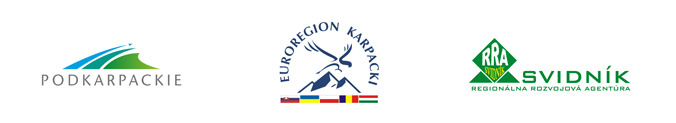 